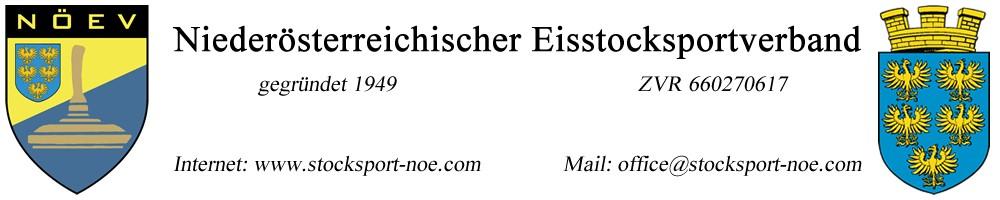 MELDUNGSBLATTDer Verein                                     	nimmt am NÖ-Cup 2020 teil.
Ansprechpartner Mannschaft 1:	Ansprechpartner Mannschaft 2:Adresse Vereinsanlage (für Navigation):              BANKVERBINDUNG:  ist erforderlich für die Abrechnung des möglichen Fahrtenzuschusses Name des Geldinstitutes:           IBAN (Konto-Nr.):                        
BIC (Bankleitzahl):                        nur für Auslandsüberweisungen notwendigNAMEE-MAILTELEFONNAMEE-MAILTELEFON